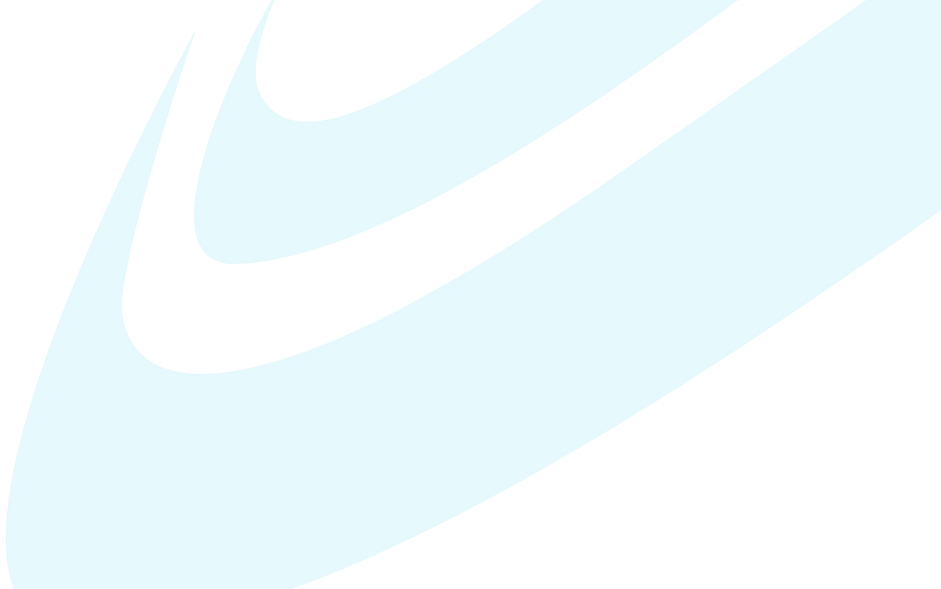 I. Introducción.El presente informe recoge las acciones más relevantes ejecutadas por la Oficina de Acceso a la Información (OAI) de Edenorte Dominicana, S. A. correspondiente al mes de abril de 2017.II. Solicitudes recibidas.La recepción y tramitación de las solicitudes de acceso a la información es una de las funciones principales de la OAI, de conformidad  con el artículo 11 del Decreto No. 130-05 que aprueba el Reglamento de la Ley General de Libre Acceso a la Información Pública. En el periodo de este informe fue recibida una (01) solicitud, la cual es detallada a continuación:De la solicitud antes indicada cabe señalar lo siguiente:La solicitud fue concluida, es decir, fue entregada la información requerida dentro de los plazos establecidos en la Ley No. 200-04 General de Libre Acceso a la Información Pública.El tiempo promedio de respuesta a la solicitud es de 01 día.No fue necesario hacer uso de prórroga del plazo de la solicitud ni hubo solicitud de aclaración adicional al solicitante.La respuesta fue entregada vía correo Electrónico.Informe de GestiónOficina Acceso InformaciónAbril 2017Abril 2017Fecha recepción solicitudNúmero solicitudEstatusVía solicitudPlazo respuestaPrórrogaInformación requeridaEDN-OAI-013-201721/04/2017ConcluidaCorreo Electrónico1NoFactura de consumo de energía.